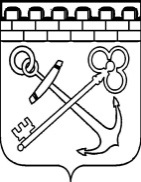 КОМИТЕТ ЦИФРОВОГО РАЗВИТИЯЛЕНИНГРАДСКОЙ ОБЛАСТИПРИКАЗот ___ июня 2021 года								№ ___О внесении изменений в приказ Комитета цифрового развития Ленинградской области от 24 мая 2021 года № 11 «О создании Общественного совета при Комитете цифрового развития Ленинградской области»В соответствии с областным законом Ленинградской области от 13 ноября 2015 года № 114-оз «Об общественном контроле в Ленинградской области», постановлением Правительства Ленинградской области от 5 августа 2019 года № 364 года «Об утверждении положения о комитете цифрового развития Ленинградской области и о признании утратившими силу полностью или частично отдельных постановлений Правительства Ленинградской области» п р и к а з ы в а ю1. Внести изменения в Положение об Общественном совете при Комитете цифрового развития Ленинградской области утвержденного приказом Комитета цифрового развития Ленинградской области от 24 мая 2021 года № 11 согласно приложению к настоящему приказу.ПредседательКомитета цифрового развитияЛенинградской области								     Д.В.ЗолковПРИЛОЖЕНИЕк приказу Комитетацифрового развитияЛенинградской областиот ___ июня  2021 года № _____Изменения в Положениеоб Общественном совете при Комитете цифрового развития Ленинградской области утвержденного приказом Комитета цифрового развития Ленинградской области от 24 мая 2021 года № 11В разделе 3 Положения об Общественном совете при Комитете цифрового развития Ленинградской области пунктом внести следующие изменения:Пункт 3.4. изложить в следующей редакции:«3.4. Основной формой деятельности Общественного совета являются заседания, которые проводятся не реже одного раза в полугодие и считаются правомочными при присутствии на нем не менее половины его членов. По решению председателя Общественного совета может быть проведено заочное заседание.».Дополнить пунктом 3.16 следующего содержания:«3.16. Процедура проведения заседания Общественного совета в заочной форме осуществляется путем опроса голосов его членов в следующем порядке:3.16.1. уведомления о проведении заочного голосования направляются ответственным секретарем Общественного совета за 10 дней до дня заседания Общественного совета членам Общественного совета с приложением карточки заочного голосования, по электронной почте или иным доступным способом;3.16.2. в уведомлении о проведении заочного голосования указываются:вопросы, вынесенные на заочное голосование;срок и порядок представления заполненной карточки ответственному секретарю Общественного совета.3.16.3. одновременно с уведомлением о проведении заочного голосования и карточкой для заочного голосования членам Общественного совета направляются материалы, на основании которых члены Общественного совета принимают решения по вопросам, вынесенным на заочное голосование;3.16.4. заполненные и подписанные карточки заочного голосования представляются членами Общественного совета ответственному секретарю Общественного совета;3.16.5. принявшими участие в заочном голосовании считаются члены Общественного совета, карточки которых получены ответственным секретарем Общественного совета не позднее указанной в уведомлении даты представления заполненной карточки. Карточки, присланные членами Общественного совета после даты окончания приема, считаются недействительными;3.16.6. подсчёт голосов по вопросам, вынесенным на заочное голосование, осуществляется ответственным секретарем Общественного совета. Подсчет голосов по каждому из вопросов, вынесенных на заочное голосование, ведется отдельно;3.16.7. при голосовании учитываются голоса по тем вопросам,по которым голосующим членом Общественного совета оставлен только один из возможных вариантов голосования. Карточки для голосования, заполненные с нарушением требований, признаются недействительными, и голоса по содержащимся в них вопросам не учитываются;3.16.8. по итогам заочного голосования составляется протокол заочного голосования;3.16.9. протокол заочного голосования подписывается председателем Общественного совета. При невозможности по объективным причинам собственноручно подписать протокол председатель Общественного совета вправе поручить удостоверить правильность принятых по итогам заочного голосования решений заместителю председателя Общественного совета;3.16.10. копии протоколов заочного голосования направляются или вручаются ответственным секретарем Общественного совета членам Общественного совета.»;3.17.10. Форма карточки утверждается на очном заседании Общественного совета.